Фуршет «БРЫЗГИ ШАМПАНСКОГО»Брускетта с лососем на белом багете 1\25Канапе с пармской ветчиной на томатной коврижке 1\20Профитроль с кремом из индейки "Гран Вунор" 1/25Канапе с сыром чеддар с зеленой оливкой 1\20Профитроль с мягким сыром и персиком 1/30Круассан с грушей и кремом патисье 1/50Яблоки в желе с лимоном и шалфеем 1\35Трюфель из темного шоколада 1/20Фруктовая нарезка из сезонных фруктов и ягод 1/100Выход на 1 персону 320 граммСтоимость на 1 персону 1285 рублей Включено обслуживание официантами, логистика, предоставление мебели, посуды и текстиля.Цена действительна при расчете на 25 персонФУРШЕТ «РЕЧНАЯ ПРОГУЛКА» МИНИ-БУРГЕРЫМини-бургер с копченой индейкой 1/70Мини-бургер с мраморной говядиной 1/70ХОЛОДНЫЕ ЗАКУСКИБрускетта с курицей и моццареллой 1/40Средиземноморская закуска с домашним сыром, семенами чиа, тыквой и базиликом 1/40Рулетик из цукини с сырной начинкой 1/25Рулетик из баклажана с помидором и укропом 1/25САЛАТЫСалат из свежих овощей, оливок и сыра "Фета" 1/50ГОРЯЧАЯ ЗАКУСКАГирос с  куриным филе, йогуртовым соусом и средиземноморскими травами  1/200ДЕСЕРТБулочка «ШУ» с заварным кремом 1\40НАПИТКИЧай черный/зеленый 1/150 илиКофе заварной 1/150Выход на 1 персону 560 граммСтоимость на 1 персону от 1520 рублей Включено обслуживание официантами, логистика, предоставление мебели, посуды и текстиля.Цена действительна при расчете на 25 персонФуршет  «СТАНДАРТ» КАНАПЕКанапе с тар-таром из копченого клыкача на бородинском хлебе 1/20Канапе с ростбифом из телятины на томатной коврижке 1\20Канапе с сыром и виноградом на медовой коврижке 1\20ХОЛОДНЫЕ ЗАКУСКИФиле судака домашнего копчения "А ля Рус" 1/40Профитроль с сырным кремом "Итальяно" 1/25Круассан с кремом из телятины и тунца 1/50Грудки индейки с кумкватом и ягодным соусом 1\40Сырный крокет с оливками 1\20САЛАТЫПикантный салат с кальмарами и овощами 1/50Клубный салат с паприкой и ветчиной 1/50ГОРЯЧИЕ ЗАКУСКИ Шашлычок из курицы с острым томатным соусом 1/80/20Блинчики спринг ролз с овощами и тайским чили соусом 1/100Хлебная корзина из свежеиспеченного хлеба 1/50ДЕСЕРТМиндальное пирожное с карамельным кремом 1\40Двойной шоколадный мусс «Калуа» 1\20НАПИТКИЧай черный/зеленый 1/150 илиКофе заварной 1/150Выход на 1 персону 645 граммСтоимость на 1 персону 2160рублей Включено обслуживание официантами, логистика, предоставление мебели, посуды и текстиля.Цена действительна при расчете на 25 персонФуршет  «КЛАССИКА» КАНАПЕМини смёрреброд с лососем слабой соли и перепелиным яйцом 1/20Канапе с телячим  языком на бородинском хлебе 1\20Канапе с сыром камамбер и клубничным мармеладом 1\20ХОЛОДНЫЕ ЗАКУСКИТатаки из тунца на поленте с соусом «Унаги» 1\40Круассан с пармской ветчиной и зеленым миксом 1/50Вырезка молочной телятины, приготовленная в Су виде с шалфеем 1/40Профитроль с сырным кремом и персиком 1/25Брускетта на белом багете с паштетом из копченой индейки с томатами 1/25САЛАТЫСалат с маринованным лососем, перепелиным яйцом и заправкой терияки 1/50Чука салат с копченой индейкой и ореховым соусом 1\50ГОРЯЧИЕ ЗАКУСКИ Клыкач горячего копчения с соусом "Тар-тар" из зеленых оливок 1/75/25Блинчики спринг ролз с уткой и овощами 1/100Хлебная корзина из свежеиспеченного хлеба 1/50ДЕСЕРТМусс из белого шоколада с черничным желе 1/40Пирожное «Картошка» с кондурином 1\40НАПИТКИЧай черный/зеленый 1/150 илиКофе заварной 1/150Выход на 1 персону 670 граммСтоимость на 1 персону 2630 рублей Включено обслуживание официантами, логистика, предоставление мебели, посуды и текстиля.Цена действительна при расчете на 25 персонФуршет  «ПРЕМИУМ» КАНАПЕКанапе с угрем и манго на коврижке 1\20Канапе с пармской ветчиной на томатной коврижке 1\20Канапе с сыром горгонзола на медовом бисквите с грецким орехом 1\20ХОЛОДНЫЕ ЗАКУСКИЛомтики лосося, маринованного с укропом, с соусом из щучьей икры и листьями мангольда 1/40Профитроль с красной икрой и сырным кремом 1/25Брускетта с копченой уткой и райскими яблочками 1/25Риет из кролика с землей из бородинского хлеба с копченой солью и трюфельным маслом 1/50Капрезе с сыром моццарелла и томатами 1/40САЛАТЫЛечо-салат с киноа и телятиной 1\50Зеленый микс с жареными орешками кешью и огуречно-медовой заправкой 1/60ГОРЯЧИЕ ЗАКУСКИ Шашлычок из тигровых креветок со сладким соусом чили 1/50Блинчики спринг ролз с телятиной и овощами 1/100Хлебная корзина из свежеиспеченного хлеба 1/50ДЕСЕРТДесерт с маскарпоне, бэйлизом и черникой 1\30Малиновый баварский мусс 1\40НАПИТКИЧай черный/зеленый 1/150 илиКофе заварной 1/150Выход на 1 персону 620 граммСтоимость на 1 персону 3050 рублей Включено обслуживание официантами, логистика, предоставление мебели, посуды и текстиля.Цена действительна при расчете на 25 персонФуршет «БРЫЗГИ ШАМПАНСКОГО»Брускетта с лососем на белом багете 1\25Канапе с пармской ветчиной на томатной коврижке 1\20Профитроль с кремом из индейки "Гран Вунор" 1/25Канапе с сыром чеддар с зеленой оливкой 1\20Профитроль с мягким сыром и персиком 1/30Круассан с грушей и кремом патисье 1/50Яблоки в желе с лимоном и шалфеем 1\35Трюфель из темного шоколада 1/20Фруктовая нарезка из сезонных фруктов и ягод 1/100Выход на 1 персону 320 граммСтоимость на 1 персону 1285 рублей Включено обслуживание официантами, логистика, предоставление мебели, посуды и текстиля.Цена действительна при расчете на 25 персон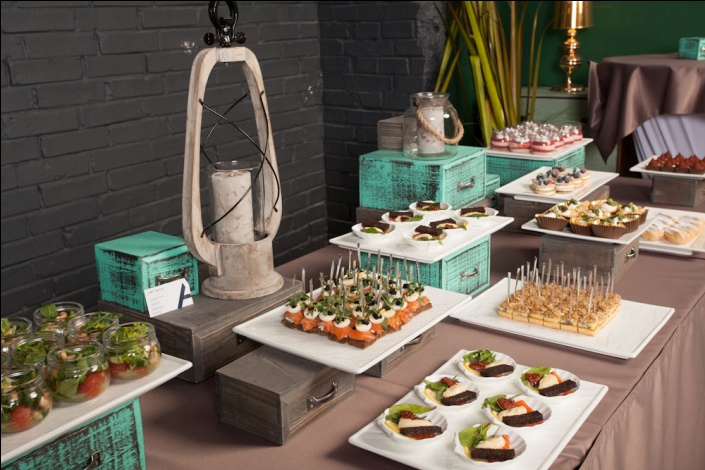 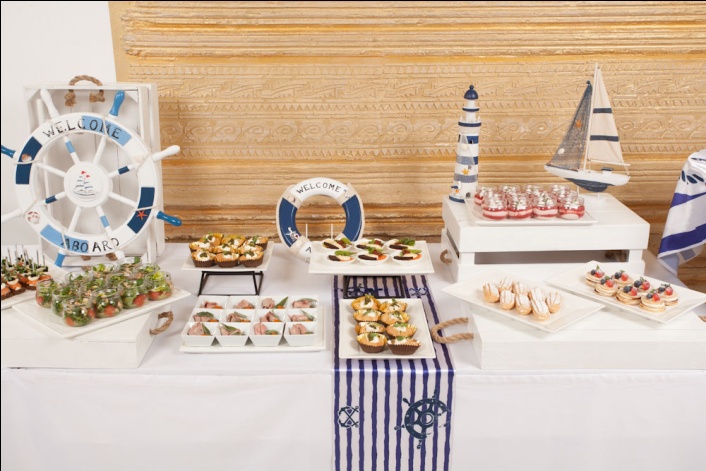 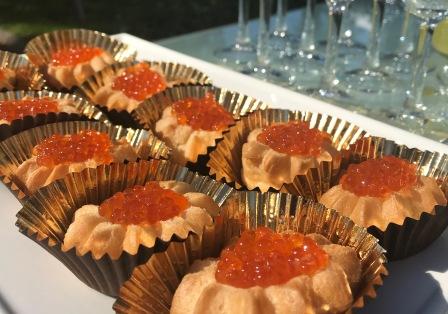 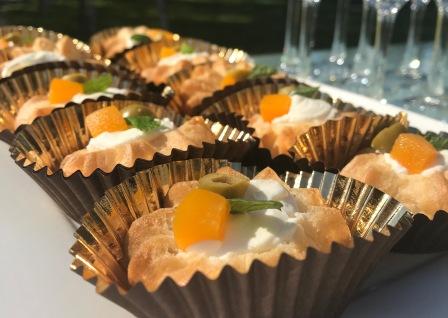 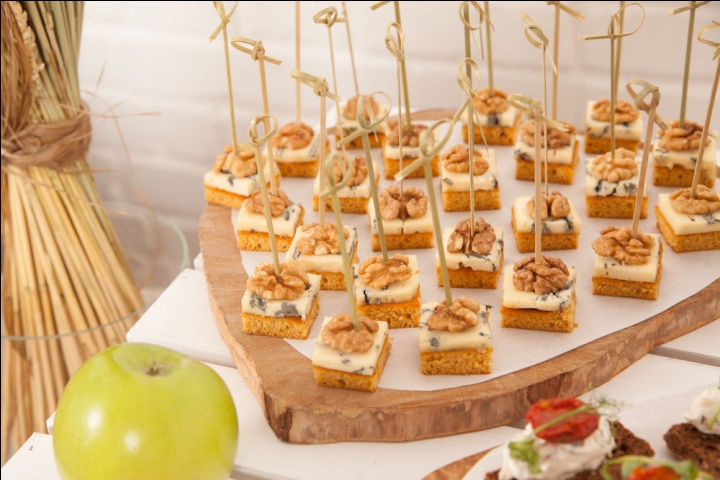 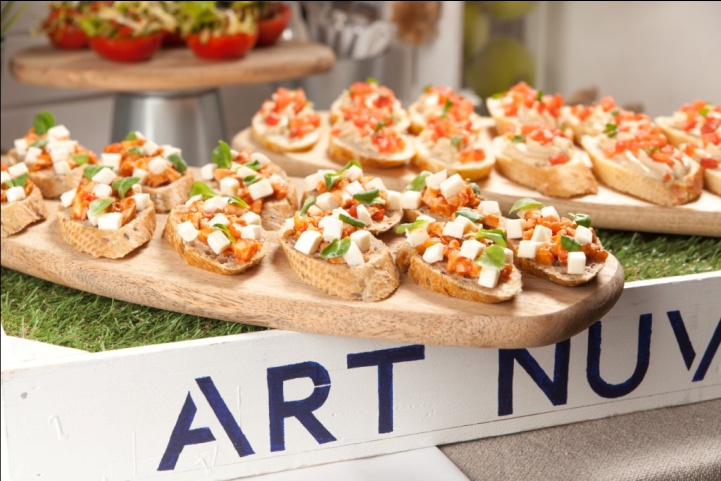 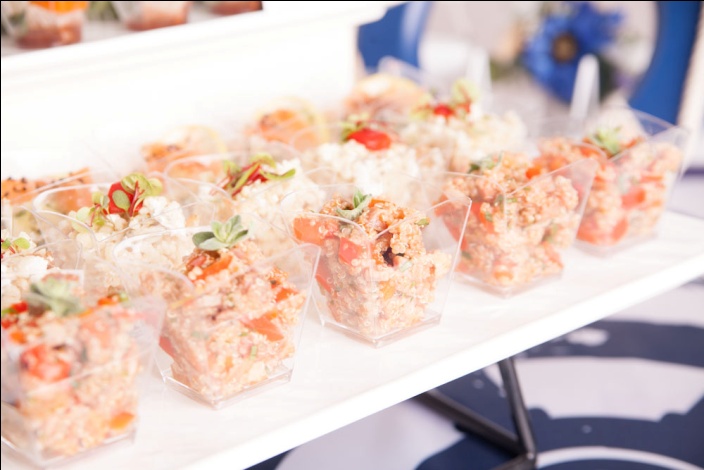 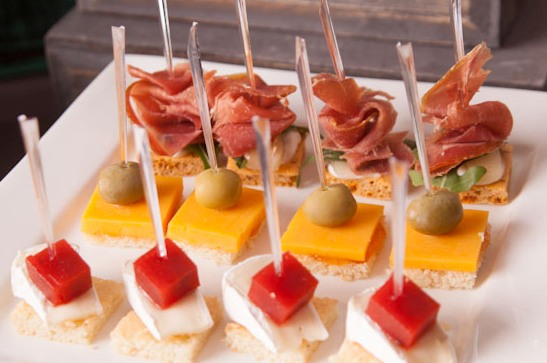 